Открытое занятие по окружающему миру в  младшей группе.Тема занятия: « Путешествие  в лес!».	Выполнила воспитательница:                                                                                               Батагова З.И.Открытое занятие по окружающему миру в  младшей группе.Тема занятия: « Путешествие  в лес!».Задачи:Закрепить знания о животных, которые живут в лесу. Что больше всего они любят кушать.Учить правильно себя вести в лесу.Воспитывать у детей доброе отношение к животным, которые живут в лесу, заботиться о них.Формировать эмоциональную отзывчивость на общение с живыми существами. Обратить внимание на красоту весеннего пейзажа( светит солнце, распускаются листочки, появляются первые цветочки).Используемый  материал:Резиновые игрушки( Медведь, заяц, ежик, птичка, нарисованные картинки деревьев.)Ход занятия:Воспитатель подзывает детей к себе.Ребята наступила весна, растаял снег, появились первые цветочки, прилетели птицы из теплых стран и конечно проснулись многие животные, которые зимой спали.Я вам предлагаю отправиться в путешествие в лес. Но  с пустыми руками разве мы можем  разве прийти в гости к жителям леса? Нет! Давайте сначала соберем подарки для жителей леса.Воспитатель подводит детей к столу , на котором стоит бочонок меда, орешки, морковка с капустой, семечки, яблоко.Воспитатель берет по очереди все подарки, и кладет в корзину.Воспитатель показывает детям бочонок меда. Это бочонок меда. А кто больше всего любит мед? Дети: медведь.Воспитатель: Правильно, мед мы принесем медведю, ведь он долгую зиму спал, а сейчас проснулся, и наверное проголодался.Воспитатель задает вопрос детям: Это что?( Показывает на морковку )А кто больше всего в лесу любит есть морковку и капусту?Дети: Зайчики.Воспитатель берет яблоко, и спрашивает детей: А кто в лесу любит есть яблочки?Дети: ЕжикВоспитатель: И здесь вы не ошиблись, ежик любит и яблочки, и грибочки.Воспитатель берет в руки пакетик с семечками.А вы знаете , кто больше всего любит семечки клевать?Дети : Птички.Воспитатель: Вы совершено правы. Мы целую зиму кормили птичек в городе семечками, а сейчас отнесем гостинец птичкам в лес.Воспитатель: Ребята, мы с вами собрали целую корзину гостинцев для жителей леса. Пора отправляться нам в дорогу. И поедем мы на автобусе.Дети рассаживаются на заранее приготовленные стульчики( стульчики ставят в ряд как в автобусе).Воспитатель: А чтобы нам не было скучно, мы будем петь песенку.Вместе с детьми воспитатель поет песенку: « Веселая песенка друзей».Мы едем, едем, едем, в далекие края, Хорошие соседи хорошие друзья.Нам весело живется, мы песенку поем, А в песенке поется, о том как мы живем……………Вместе со словами песни , дети крутят рули.Воспитатель:  Ребята вот мы и приехали в лес.( Включается тихо запись с песнями птиц).Мы устали в дороге давай отдохнем( физминутка). Ветер тихо клен качает, вправо влево наклоняет. Раз наклон, два поклон, зашумел листвою клен.Воспитатель подводит детей к нарисованному кусту.Воспитатель: Ой ребята, посмотрите –это кто так испугался, что весь куст трясется. Достает из под куста зайца.Воспитатель спрашивает детей узнали , кто это такой трусишка.Дети: заяц.Воспитатель: Молодцы ребята, а какой же гостинец мы принесли зайцу.Дети: Морковку.Воспитатель дает зайке морковку и предлагает деткам пойти дальше.Стоит нарисованное дерево. А за ним берлога с медведем.Воспитатель подводит детей, достает медведя, и задает вопрос детям: А узнали кто это?Дети: Это медведь.Воспитатель спрашивает у детей, а какой подарок мы принесли мишке.Дети: МедВоспитатель: Молодцы ребята, и кладет бочонок меда рядом с медведем.Воспитатель подводит детей к нарисованному дереву, на котором сидит птичка. Ой ребята, посмотрите, кто-же это сидит на веточке?Дети: Птичка.Воспитатель: Ребята, а чем же мы угостим птичек в лесу?Дети : Семечками.Воспитатель кладет к птичке пакетик с семечками и предлагает детям пройти на середину  группы. Воспитатель: ребята куда мы сегодня пришли?Дети: В лесВоспитатель: А кого мы сегодня увидели в лесу?Дети: Зайку( вспоминаем что принесли зайке ( морковку и капусту) ), и воспитатель предлагает детям попрыгать как зайки.Мишку(вспоминают, что принесли мишке (мед)) и воспитатель предлагает детям порычать как мишка, и походить как ходит мишка.Птичку(вспоминают, что принесли птичкам в подарок(семечки)).Воспитатель предлагает детям полетать как птички и помахать  крыльями(руками), сесть и поклевать зернышки( дети садятся и головкой кивают, изображая как птичка клюет зернышко).Воспитатель : Ребята мы с вами увидели, кто живет в лесу, все подарки раздали, корзинка у нас пустая, а теперь пора возвращаться в наш детский сад.Воспитатель : пора садится на автобус.Дети садятся на стульчики , воспитатель предлагает  детям спеть песенку.Воспитатель: Ну вот мы и приехали обратно в наш детский сад. Вам понравилось наше путешествие?  Вы большие молодцы.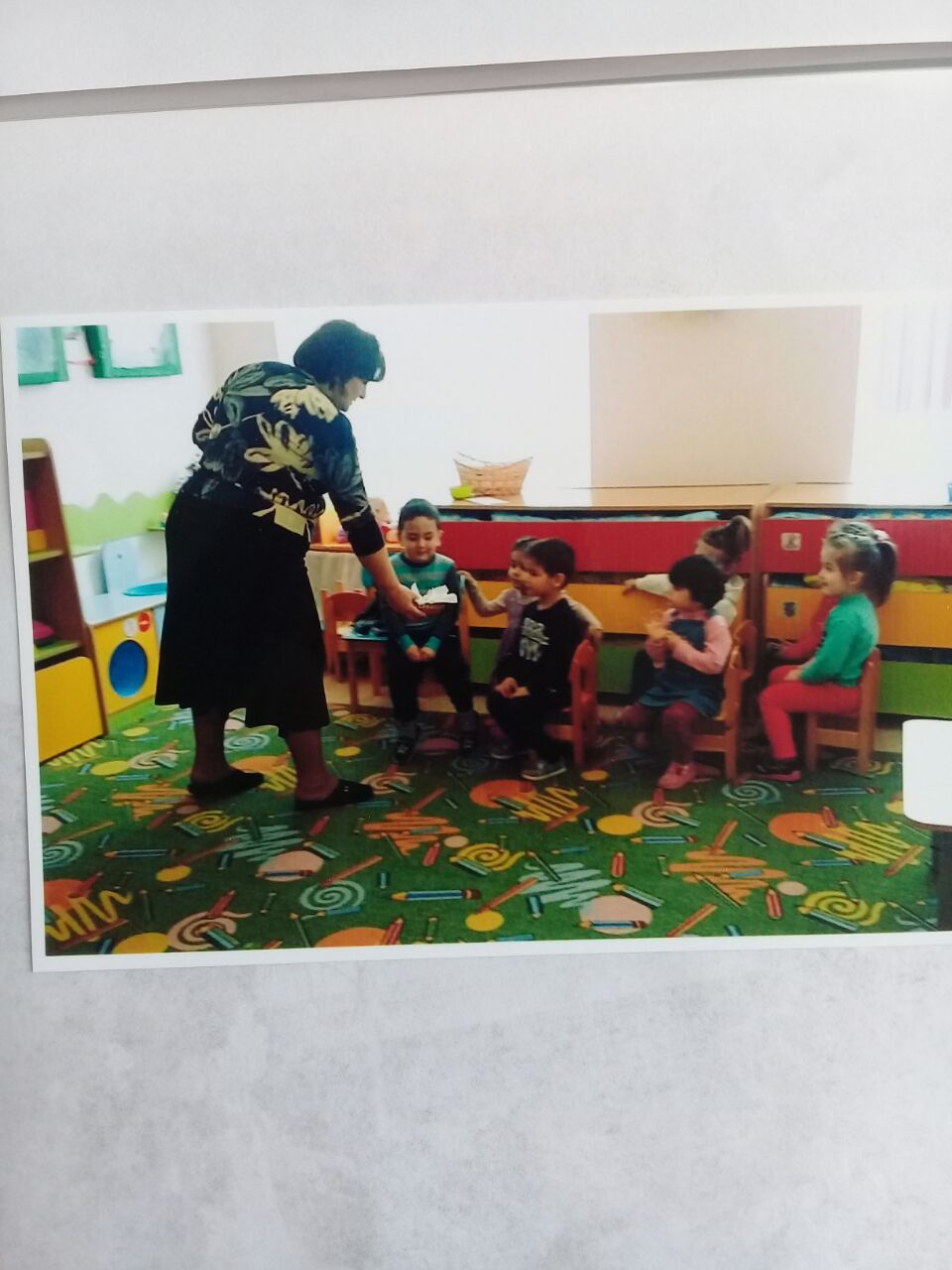 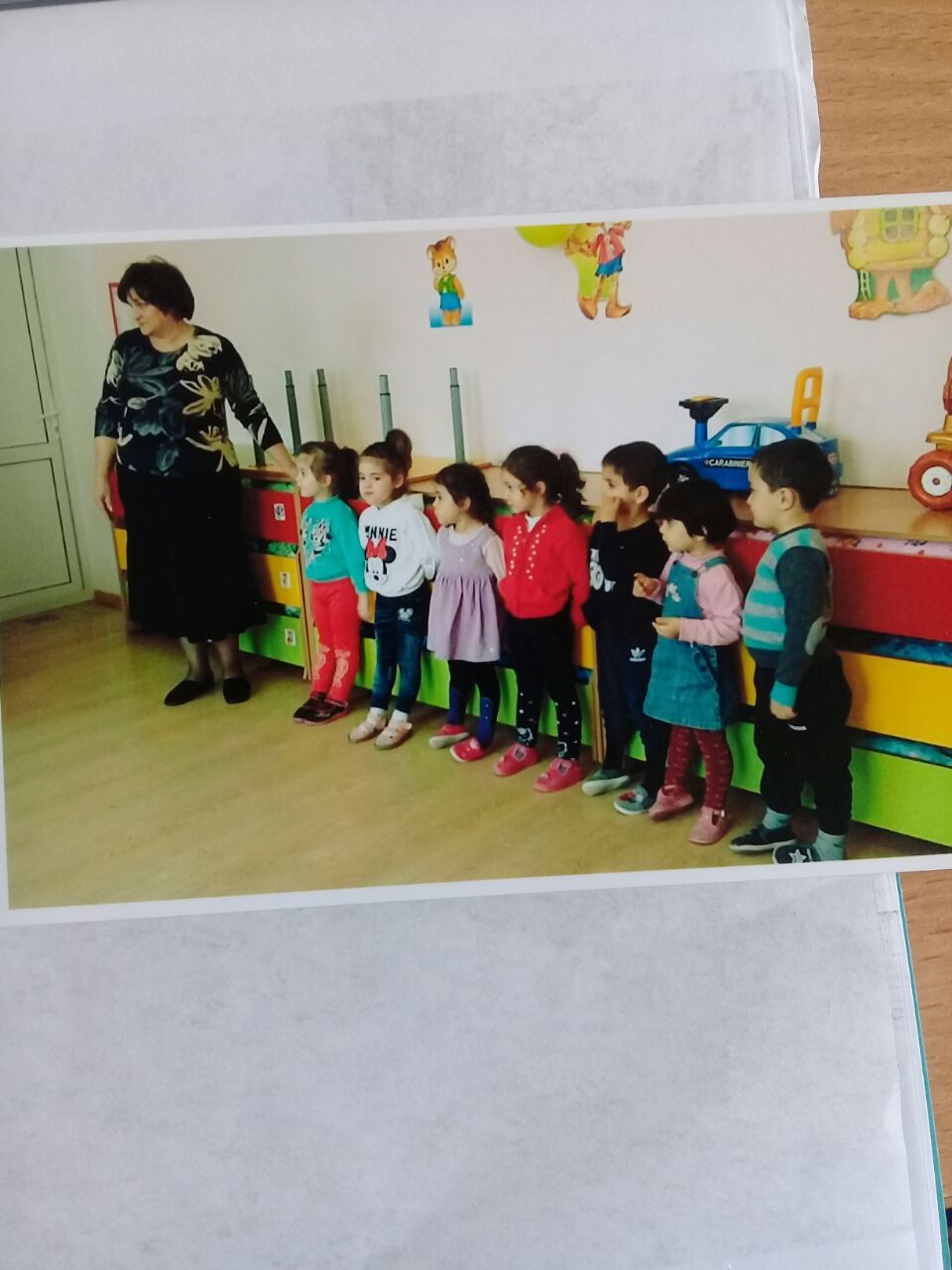 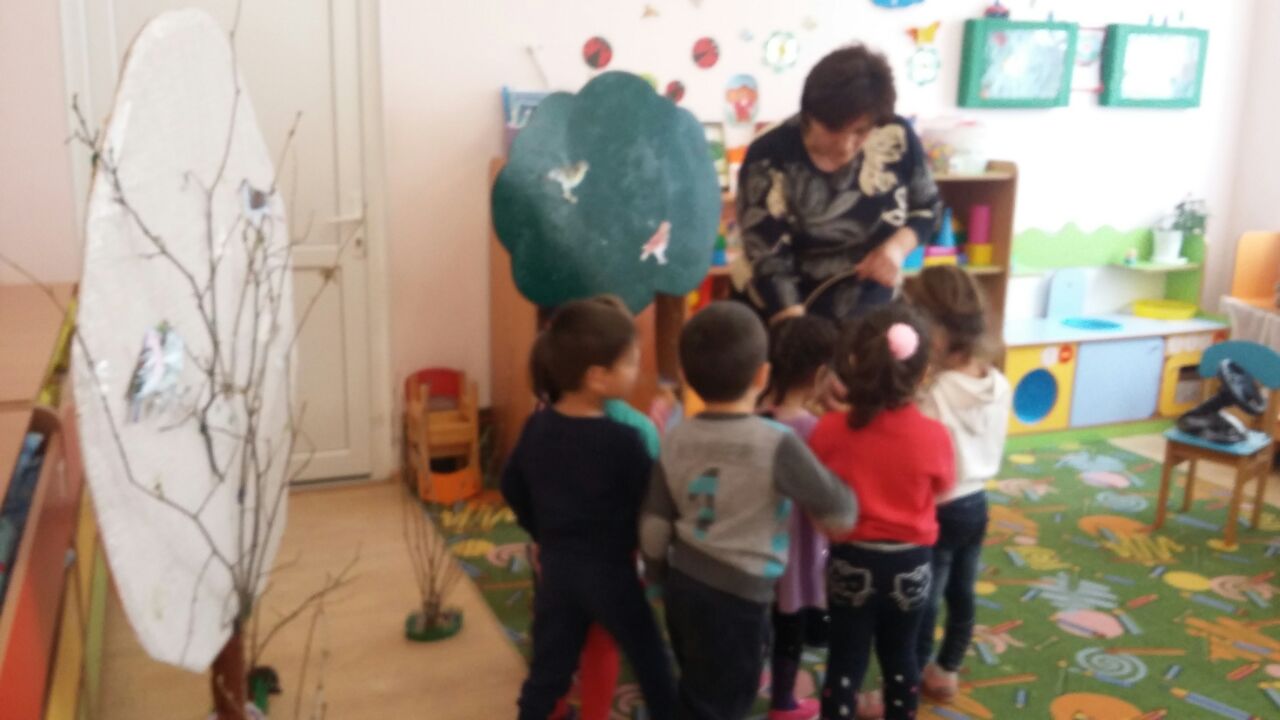 